Department of Modern Languages and Lit, CLASS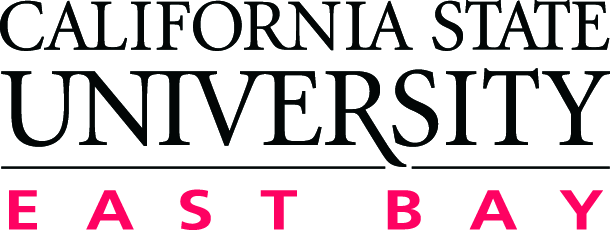 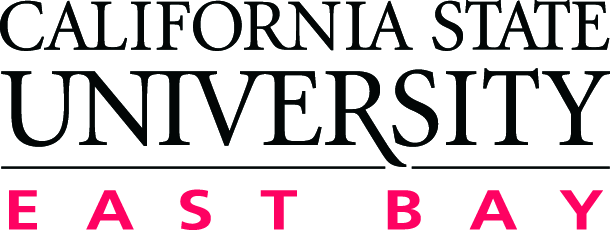 ASSESSMENT PLAN: B.A. in FrenchUpdated Date:  Winter, 2013, By Amy June RowleyPROGRAM MISSIONCSUEB Missions, Commitments, and ILOs, 2012To enable students to communicate in French; to prepare future teachers of French with proficiency in French with a deeper understanding of the cultures and literatures represented by Francophone countries.  Students will also be able to do research in French about issues that are important for the international world we live in and prepare them with academic knowledge and cultural understanding of the diverse world and issues and allow for future pursuits in a variety of career options. Our program will provide an educational foundation in critical thinking and global understanding and communication in French with the opportunity to get a first hand experience with Francophone language, culture, attitudes, habits, and customs. PROGRAM STUDENT LEARNING OUTCOMES (SLOs)PROGRAM STUDENT LEARNING OUTCOMES (SLOs)Students graduating with a BA in French will be able to: Students graduating with a BA in French will be able to: SLO 1Students of French will be able to express themselves with sufficient accuracy and clarity to carry on conversations in French with native speakers and to give oral presentations appropriate to the Undergraduate level.SLO 2Students of French will be able to express themselves in the written language with a fair amount of sophistication, integrating research information into written assignments while giving adequate credit to the sources of information used.SLO 3Students of French will be familiar with the major writers, periods, and genres of French literature (France and other French speaking regions throughout the world: Africa, The Caribbean, Canada, Belgium and Switzerland). The students should be able to relate the works and genres to the socio-historical context in which they developed.SLO 4Students of French will demonstrate that they have acquired knowledge of the cultural diversity of literatures in the French-speaking world while developing an appreciation of the French cultural contributions to the body of universal culture such as literature, art, music, cinema, and history.SLO 5SLO 6Year 1: 2012-2013Which SLO(s) to assessWhich SLO(s) to assessStudents of French will demonstrate that they have acquired knowledge of the cultural diversity of literatures in the French-speaking world while developing an appreciation of the French cultural contributions to the body of universal culture such as literature, art, music, cinema, and history.Students of French will demonstrate that they have acquired knowledge of the cultural diversity of literatures in the French-speaking world while developing an appreciation of the French cultural contributions to the body of universal culture such as literature, art, music, cinema, and history.Assessment indicatorsAssessment indicatorsDirect indictor: pre/post test format in MLL 3130.  Teacher will assess responsive ness to Cultural Diversity such as gender diversity, ethnic diversity questions in essay format covered at the beginning and end of the quarter. Indirect indicator: In the essays students have an opportunity to write about their understanding of diversity and what it includes at the beginning and end of the quarter.Direct indictor: pre/post test format in MLL 3130.  Teacher will assess responsive ness to Cultural Diversity such as gender diversity, ethnic diversity questions in essay format covered at the beginning and end of the quarter. Indirect indicator: In the essays students have an opportunity to write about their understanding of diversity and what it includes at the beginning and end of the quarter.Sample (courses/# of students)Sample (courses/# of students)MLL 3130- Spring 2013. Entire class (currently 12 students who are finishing up their French Major).MLL 3130- Spring 2013. Entire class (currently 12 students who are finishing up their French Major).Time (which quarter(s))Time (which quarter(s))Spring 2013Spring 2013Responsible person(s)Responsible person(s)Professor ManopoulosProfessor ManopoulosWays of reporting (how, to who)Ways of reporting (how, to who)Email to Professor Rowley to be inserted in Annual Report.Email to Professor Rowley to be inserted in Annual Report.Ways of closing the loopWays of closing the loopLook at types of diversity students understand.  If different types of diversity are not mentioned, then it will be added to the course.  Currently Professor Manopoulos is looking to see how much students understand gender differences and accept them as diverse populations.Look at types of diversity students understand.  If different types of diversity are not mentioned, then it will be added to the course.  Currently Professor Manopoulos is looking to see how much students understand gender differences and accept them as diverse populations.Year 2: 2013-2014Which SLO(s) to assessWhich SLO(s) to assessStudents of French will be able to express themselves with sufficient accuracy and clarity to carry on conversations in French with native speakers and to give oral presentations appropriate to the Undergraduate level.Students of French will be able to express themselves with sufficient accuracy and clarity to carry on conversations in French with native speakers and to give oral presentations appropriate to the Undergraduate level.Assessment indicatorsAssessment indicatorsDirect indicator: At the end of the language series, students will be tested for proficiency in oral French Language. Indirect Indicator: Students will be polled to see what they think their oral proficiency level is.Direct indicator: At the end of the language series, students will be tested for proficiency in oral French Language. Indirect Indicator: Students will be polled to see what they think their oral proficiency level is.Sample (courses/# of students)Sample (courses/# of students)All students in 2103 or 2110 (depends on which is offered next Spring) will be tested for oral proficiency.All students in 2103 or 2110 (depends on which is offered next Spring) will be tested for oral proficiency.Time (which quarter(s))Time (which quarter(s))Spring 2014Spring 2014Responsible person(s)Responsible person(s)Professor ManopoulosProfessor ManopoulosWays of reporting (how, to who)Ways of reporting (how, to who)Email to Professor Rowley to be added to the Annual Report.Email to Professor Rowley to be added to the Annual Report.Ways of closing the loopWays of closing the loopOral proficiency not only deals with conversational ability but also ability to convey critical ideas in both academic and social contexts.  This assessment will make sure students have learned to use all the necessary tools converse critical and in-depth ideas.Oral proficiency not only deals with conversational ability but also ability to convey critical ideas in both academic and social contexts.  This assessment will make sure students have learned to use all the necessary tools converse critical and in-depth ideas.Year 3: 2014-2015Which SLO(s) to assessWhich SLO(s) to assessStudents of French will be able to express themselves in the written language with a fair amount of sophistication, integrating research information into written assignments while giving adequate credit to the sources of information used.Students of French will be able to express themselves in the written language with a fair amount of sophistication, integrating research information into written assignments while giving adequate credit to the sources of information used.Assessment indicatorsAssessment indicatorsDirect Indicator: At the end of the language series, students will be tested for proficiency in written French Language.  Indirect indicator: Students will be polled to see what they think their written proficiency level is. Direct Indicator: At the end of the language series, students will be tested for proficiency in written French Language.  Indirect indicator: Students will be polled to see what they think their written proficiency level is. Sample (courses/# of students)Sample (courses/# of students) All students in 2103 or 2110 (depends on which is offered at that time) will be tested for oral proficiency. All students in 2103 or 2110 (depends on which is offered at that time) will be tested for oral proficiency.Time (which quarter(s))Time (which quarter(s))Spring 2015Spring 2015Responsible person(s)Responsible person(s)Professor ManopoulosProfessor ManopoulosWays of reporting (how, to who)Ways of reporting (how, to who)Email to Department Assessment Coordinator or to Department Chair to have included in the annual report.Email to Department Assessment Coordinator or to Department Chair to have included in the annual report.Ways of closing the loopWays of closing the loopWritten proficiency not only deals with conversational ability but also ability to convey critical ideas in both academic and social contexts.  This assessment will make sure students have learned to use all the necessary tools converse critical and in-depth ideas.Written proficiency not only deals with conversational ability but also ability to convey critical ideas in both academic and social contexts.  This assessment will make sure students have learned to use all the necessary tools converse critical and in-depth ideas.Year 4: 2015-2016Which SLO(s) to assessWhich SLO(s) to assessStudents of French will be familiar with the major writers, periods, and genres of French literature (France and other French speaking regions throughout the world: Africa, The Caribbean, Canada, Belgium and Switzerland). The students should be able to relate the works and genres to the socio-historical context in which they developed.Students of French will be familiar with the major writers, periods, and genres of French literature (France and other French speaking regions throughout the world: Africa, The Caribbean, Canada, Belgium and Switzerland). The students should be able to relate the works and genres to the socio-historical context in which they developed.Assessment indicatorsAssessment indicatorsDirect indicator:  Pre/post test collection of essays. Indirect indicator: Students will reflect on their understanding and critical analysis of French/Francophone literature over the years of coursework. Direct indicator:  Pre/post test collection of essays. Indirect indicator: Students will reflect on their understanding and critical analysis of French/Francophone literature over the years of coursework. Sample (courses/# of students)Sample (courses/# of students)This assessment occurs over a few years.  Students entering MLL 3101: Cinema for French Composition will participate in an essay which serves as a pretest and will do another essay in MLL 4100: French Literary Themes and Figures which will be the posttest to assess the above SLO.This assessment occurs over a few years.  Students entering MLL 3101: Cinema for French Composition will participate in an essay which serves as a pretest and will do another essay in MLL 4100: French Literary Themes and Figures which will be the posttest to assess the above SLO.Time (which quarter(s))Time (which quarter(s))MLL 3101, Fall 2014  MLL 4100, Fall 2015MLL 3101, Fall 2014  MLL 4100, Fall 2015Responsible person(s)Responsible person(s)Professor ManopoulosProfessor ManopoulosWays of reporting (how, to who)Ways of reporting (how, to who)Email to Department Assessment Coordinator or to Department Chair to have included in the annual report.Email to Department Assessment Coordinator or to Department Chair to have included in the annual report.Ways of closing the loopWays of closing the loopProfessor will evaluate material to determine breadth of knowledge and critical competencies gained.  Courses will be adjusted as needed.Professor will evaluate material to determine breadth of knowledge and critical competencies gained.  Courses will be adjusted as needed.Year 5: 2016-2017Which SLO(s) to assessWhich SLO(s) to assessStudents of French will demonstrate that they have acquired knowledge of the cultural diversity of literatures in the French-speaking world while developing an appreciation of the French cultural contributions to the body of universal culture such as literature, art, music, cinema, and history.Students of French will demonstrate that they have acquired knowledge of the cultural diversity of literatures in the French-speaking world while developing an appreciation of the French cultural contributions to the body of universal culture such as literature, art, music, cinema, and history.Assessment indicatorsAssessment indicatorsDirect indictor: pre/post test format in MLL 3130 or MLL 4100.  Teacher will assess responsive ness to Cultural Diversity such as gender diversity, ethnic diversity questions in essay format covered at the beginning and end of the quarter. Indirect indicator: In the essays students have an opportunity to write about their understanding of diversity and what it includes at the beginning and end of the quarter.Direct indictor: pre/post test format in MLL 3130 or MLL 4100.  Teacher will assess responsive ness to Cultural Diversity such as gender diversity, ethnic diversity questions in essay format covered at the beginning and end of the quarter. Indirect indicator: In the essays students have an opportunity to write about their understanding of diversity and what it includes at the beginning and end of the quarter.Sample (courses/# of students)Sample (courses/# of students)MLL 3130 or MLL 4100. Entire class.MLL 3130 or MLL 4100. Entire class.Time (which quarter(s))Time (which quarter(s))Winter or Spring 2017Winter or Spring 2017Responsible person(s)Responsible person(s)Professor ManopoulosProfessor ManopoulosWays of reporting (how, to who)Ways of reporting (how, to who)Email to Department Assessment Coordinator or to Department Chair to have included in the annual report.Email to Department Assessment Coordinator or to Department Chair to have included in the annual report.Ways of closing the loopWays of closing the loopLook at types of diversity students understand.  If different types of diversity are not mentioned, then it will be added to the course.  Look at types of diversity students understand.  If different types of diversity are not mentioned, then it will be added to the course.  